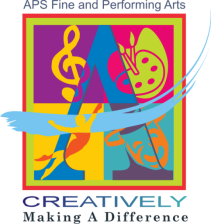 Atlanta Public SchoolsOffice of Fine and Performing ArtsGrade 5 Beginning Orchestra Assessment Composition Assessment Student PackageMusic Composition with Written Commentary: Carole Kane, Lead Orchestra TeacherLynn Farnham and Carol Barach, Orchestra TeachersMr. Raymond Veon, Interim Director, Fine and Performing ArtsProject Director, ArtsAPS Grant ProjectStudent Name: ____________________   School _________________ HR Teacher _____________Orchestra Teacher _________________There are four parts to this assessment. Your teacher will guide you through each section.                       There is a rubric for each section so you can know how you will be graded.                                                                 Each part will be completed over a period of time during your second semester, so pay attention in class and enjoy building your musical skills!Part I: Skills and Technique/PerformanceYou will be asked to perform the Atlanta Public Schools D-Major Warm-up on your instrument. Your teacher will videotape your performance in groups of no more than 10-12 students. Your teacher will later assess your accuracy and playing technique using the rubric for Part I.Part II: Analysis - “Rocky Mountain” (Provided instrument appropriate copies of “Rocky Mountain” to the class.)You will be provided a copy of the musical example, “Rocky Mountain.”Please write your name on your copy of Rocky MountainCircle all of the D major arpeggios in this piece of music, “Rocky Mountain.”That’s all!Student Name: ____________________   School _________________  HR Teacher _____________	Orchestra Teacher _________________	Part III – CompositionImagine your school is holding a composition contest and the winning orchestra student will have their composition performed at an Atlanta Braves game by a member of the Atlanta Symphony! Here are the rules:Your composition should be 8 measures long in the key of D Major and written in your clef.Your composition should be written in 4/4 time and have four beats in each measure.Your composition must begin and end on “D.”You must include at least one arpeggio which can be ascending or descending.The last four measures should “answer” the first four measures.Make sure your composition has a title which reflects your inspiration.You will have a checklist to make sure you have included all the required musical elements.You may use your method book as a reference source.Have fun and good luck!Student Name: ____________________   School _________________  HR Teacher _____________	Orchestra Teacher _________________	Student Composition Checklist:_____ Compose an 8 measure tune. _____ Your 8 measure tune will be in 4/4 time._____ Your rhythms will be composed using rhythm values of half, quarter, eighth, or dotted quarter notes and/or rests. _____ Your music should be written in the key of D major. _____ Your composition must start on “D” and end on “D”. Use the notes of the D major scale._____ Your composition must include at least one D major arpeggio. _____ Your first 4 measures should end with a question and the final measure should sound like an answer. _____ Tempo, dynamic, and bowings are recommended. _____ You may experiment with tone color through the use of special effects and found sounds, but this is not required. _____ You may use your method book as a resource to look up correct ways of notating your music. _____ Finally, you should be able to perform your work for the class! 	Student Name: ____________________   School _________________ HR Teacher _____________	Orchestra Teacher _________________Title____________________________________________________________________________________________________________________________________________________________________________________________________________________________________________________________________________________________________________________________________________________________________________________________________________________________________________________________________________________________________________________________________________________________________________________________________________________________________________________________________________________________________________________________________________________________________________________________________________________________________________________________________________________________________________________________________________________________________________________________________________________________________________________________________________________________________________________________________________________________________________________________________________________________Part IV: Reflection  What is the meaning of your song’s title and your inspiration for the music?  Please explain why you chose the rhythms, melodies, tempo, and dynamics you used in your music. Your paragraph should have at least 5 complete sentences.____________________________________________________________________________________________________________________________________________________________________________________________________________________________________________________________________________________________________________________________________________________________________________________________________________________________________________________________________________________________________________________________________________________________________________________________________________________________________________________________________________________________________________________________________________________________________________________________________________________________________________________________________________________________________________________________________________________________________________________________________________________________________________________________________________________________________________________________________________________________________________________________________________________________Rubrics for Parts I, II, III, and IV of the Composition Project:First NameLast NameSchoolOrchestra TeacherHR TeacherSubjectElementary Beginning Orchestra  - Grade 5Part I - Domain: A. Skills & Techniques/Performance – 28 possible pointsPart I - Domain: A. Skills & Techniques/Performance – 28 possible pointsPart I - Domain: A. Skills & Techniques/Performance – 28 possible pointsPart I - Domain: A. Skills & Techniques/Performance – 28 possible pointsPart I - Domain: A. Skills & Techniques/Performance – 28 possible pointsPart I - Domain: A. Skills & Techniques/Performance – 28 possible pointsBased on Performance of Composition ProjectDOMAIN SCORE:                  Level 1 (0-7 pts)     Level 2 (8-14 pts)   Level 3 (15-21 pts)    Level 4 (22-28 pts)Based on Performance of Composition ProjectDOMAIN SCORE:                  Level 1 (0-7 pts)     Level 2 (8-14 pts)   Level 3 (15-21 pts)    Level 4 (22-28 pts)Based on Performance of Composition ProjectDOMAIN SCORE:                  Level 1 (0-7 pts)     Level 2 (8-14 pts)   Level 3 (15-21 pts)    Level 4 (22-28 pts)Based on Performance of Composition ProjectDOMAIN SCORE:                  Level 1 (0-7 pts)     Level 2 (8-14 pts)   Level 3 (15-21 pts)    Level 4 (22-28 pts)Based on Performance of Composition ProjectDOMAIN SCORE:                  Level 1 (0-7 pts)     Level 2 (8-14 pts)   Level 3 (15-21 pts)    Level 4 (22-28 pts)Based on Performance of Composition ProjectDOMAIN SCORE:                  Level 1 (0-7 pts)     Level 2 (8-14 pts)   Level 3 (15-21 pts)    Level 4 (22-28 pts)ExpectationsLevel 1=0 or 1 ptLevel 2=2 ptsLevel 3=3 ptsLevel 4=4ptsEnter points earnedCorrectly performs rhythmic patternsDoes not perform most of the rhythmic patterns correctly and no sense of 2/4 meter.Several rhythmic errors detract from the feeling of 2/4 meterMinor rhythmic errors, and maintains feeling of 2/4 meterAll notes played rhythmically correct with a feeling of 2/4 meterPart I - Domain: A. Skills & Techniques/Performance continued Part I - Domain: A. Skills & Techniques/Performance continued Part I - Domain: A. Skills & Techniques/Performance continued Part I - Domain: A. Skills & Techniques/Performance continued Part I - Domain: A. Skills & Techniques/Performance continued Part I - Domain: A. Skills & Techniques/Performance continued Correctly performs melodic patterns Does not play the D major warm-up as written.Plays the D major warm-up with many mistakes.Plays most of the D major warm-up in correctlyPlays the entire D major warm-up correctlyDemonstrates correct instrument  postureDemonstrates inability to maintain correct posture which limits the student’s performance technique.Demonstrates correct  posture, but instrument may be drooping (vln/va) or turned incorrectly (v/va/c/b)Demonstrate correct playing posture standing or sitting with feet apart Demonstrate correct playing posture standing or sitting with feet apart and instrument balanced appropriatelyDemonstrates correct bow holdBow hand shape is not correct and bow hold is very tense or very looseHold bow with over or under pronation and thumb may not be placed correctlyDemonstrates correct bow hold, but  tense fingers and wristDemonstrates correct bow hold with relaxed hand and wrist while performingDemonstrates correct left hand shape/positionStudent is supporting the instrument with his/her hand and is not correctly supported by the body; fingers are not curved over the fingerboard and fingers may be lifted too high off the stringLeft hand is not appropriately curved; fingers may be lifted too high off the string; wrist may be bentLeft hand curved over the string, but wrist may be a little bent  or tension may be apparentLeft hand is curved correctly over the strings with wrist aligned so there is a straight line from the base knuckles to the elbowDemonstrates appropriate tone qualityTone is not clear or is muffled o too heavyTone is mostly clearTone quality is mostly clear Tone is clear and appropriateDemonstrates correct rhythms and bowings.Bowings are not correct and the  warm-up is not performed in unisonSome rhythms and bowings are not correct.Most rhythms and bowings are performed correctlyAll rhythms and bowings are performed correctly and in unison with the groupSkills and Techniques/Performance Total (28 possible pts)Skills and Techniques/Performance Total (28 possible pts)Skills and Techniques/Performance Total (28 possible pts)Skills and Techniques/Performance Total (28 possible pts)Skills and Techniques/Performance Total (28 possible pts)Part II - DOMAIN: C. Critical Analysis/Investigate          8 Possible PointsPart II - DOMAIN: C. Critical Analysis/Investigate          8 Possible PointsPart II - DOMAIN: C. Critical Analysis/Investigate          8 Possible PointsPart II - DOMAIN: C. Critical Analysis/Investigate          8 Possible PointsPart II - DOMAIN: C. Critical Analysis/Investigate          8 Possible PointsPart II - DOMAIN: C. Critical Analysis/Investigate          8 Possible PointsBased on Composition Project, Analysis of musical example (Rocky Mountain), and reflection.DOMAIN SCORE:                  Level 1 (0-2 pts)      Level 2 (3-4 pts)      Level 3 (5-6 pts)          Level 4 (7-8 pts)Based on Composition Project, Analysis of musical example (Rocky Mountain), and reflection.DOMAIN SCORE:                  Level 1 (0-2 pts)      Level 2 (3-4 pts)      Level 3 (5-6 pts)          Level 4 (7-8 pts)Based on Composition Project, Analysis of musical example (Rocky Mountain), and reflection.DOMAIN SCORE:                  Level 1 (0-2 pts)      Level 2 (3-4 pts)      Level 3 (5-6 pts)          Level 4 (7-8 pts)Based on Composition Project, Analysis of musical example (Rocky Mountain), and reflection.DOMAIN SCORE:                  Level 1 (0-2 pts)      Level 2 (3-4 pts)      Level 3 (5-6 pts)          Level 4 (7-8 pts)Based on Composition Project, Analysis of musical example (Rocky Mountain), and reflection.DOMAIN SCORE:                  Level 1 (0-2 pts)      Level 2 (3-4 pts)      Level 3 (5-6 pts)          Level 4 (7-8 pts)Based on Composition Project, Analysis of musical example (Rocky Mountain), and reflection.DOMAIN SCORE:                  Level 1 (0-2 pts)      Level 2 (3-4 pts)      Level 3 (5-6 pts)          Level 4 (7-8 pts)ExpectationsLevel 1=0 or 1 ptLevel 2=2 ptsLevel 3=3 ptsLevel 4=4ptsEnter Points EarnedCircle all arpeggios in “Rocky Mountain.”Does not refer to composition or does not write an essayStudent gives explanation of his/her inspiration , but does not reflect on musical choicesStudent gives clear explanation of his/her inspiration  and reflects upon at least one specific musical choiceStudent gives clear explanation of his/her inspiration and also reflects upon more than one specific musical choice , with reasons for the choicesWrite reflective essay on student’s own compositionWrite reflective essay on student’s own compositionWrite reflective essay on student’s own compositionWrite reflective essay on student’s own compositionWrite reflective essay on student’s own compositionPart III - DOMAIN: B. Creation          12 Possible PointsPart III - DOMAIN: B. Creation          12 Possible PointsPart III - DOMAIN: B. Creation          12 Possible PointsPart III - DOMAIN: B. Creation          12 Possible PointsPart III - DOMAIN: B. Creation          12 Possible PointsPart III - DOMAIN: B. Creation          12 Possible PointsBased on Composition Project, Analysis of musical example (Rocky Mountain), and reflection.DOMAIN SCORE:                  Level 1 (0-3 pts)      Level 2 (4-6 pts)        Level 3 (7-9 pts)      Level 4 (10-12 pts)Based on Composition Project, Analysis of musical example (Rocky Mountain), and reflection.DOMAIN SCORE:                  Level 1 (0-3 pts)      Level 2 (4-6 pts)        Level 3 (7-9 pts)      Level 4 (10-12 pts)Based on Composition Project, Analysis of musical example (Rocky Mountain), and reflection.DOMAIN SCORE:                  Level 1 (0-3 pts)      Level 2 (4-6 pts)        Level 3 (7-9 pts)      Level 4 (10-12 pts)Based on Composition Project, Analysis of musical example (Rocky Mountain), and reflection.DOMAIN SCORE:                  Level 1 (0-3 pts)      Level 2 (4-6 pts)        Level 3 (7-9 pts)      Level 4 (10-12 pts)Based on Composition Project, Analysis of musical example (Rocky Mountain), and reflection.DOMAIN SCORE:                  Level 1 (0-3 pts)      Level 2 (4-6 pts)        Level 3 (7-9 pts)      Level 4 (10-12 pts)Based on Composition Project, Analysis of musical example (Rocky Mountain), and reflection.DOMAIN SCORE:                  Level 1 (0-3 pts)      Level 2 (4-6 pts)        Level 3 (7-9 pts)      Level 4 (10-12 pts)ExpectationsLevel 1=0 or 1 ptLevel 2= 2 ptsLevel 3=3 ptsLevel 4=4ptsEnter Points EarnedCompose melody using music notation and musical choices about tempo, dynamics, rhythm, & pitch.Incomplete or incoherent work; does not employ notation correctlyCorrect Notation Used 25% of the time; Arpeggio may be partially presentCorrect Notation Used 50-74% of the time; Arpeggio is presentCorrect Notation Used 75-100% of the timeConveys theme of D M scale and arpeggioTheme of scale and arpeggio not presentArpeggio may be partially presentArpeggio is presentArpeggio is musically woven into the melody.Tonality – D MajorIncorrect  key signature or no key signature used; No sense of tonalityCorrect number of sharps are in the key signature, but they may not be correctly placedCorrect key signature;  Begins and ends on D; Feels like D Major,But question and answer is not clearCorrect Key signature; begins and ends on D; Feels like D Major; Phrasing has a question and answerCreation Points Total (12 possible pts)Creation Points Total (12 possible pts)Creation Points Total (12 possible pts)Creation Points Total (12 possible pts)Creation Points Total (12 possible pts)Part IV - DOMAIN: D. Cultural & Historical Context          4 Possible PointsPart IV - DOMAIN: D. Cultural & Historical Context          4 Possible PointsPart IV - DOMAIN: D. Cultural & Historical Context          4 Possible PointsPart IV - DOMAIN: D. Cultural & Historical Context          4 Possible PointsPart IV - DOMAIN: D. Cultural & Historical Context          4 Possible PointsPart IV - DOMAIN: D. Cultural & Historical Context          4 Possible PointsBased on Composition Project, Analysis of musical example (Rocky Mountain), and reflection.DOMAIN SCORE:                  Level 1 (0-3 pts)      Level 2 (4-6pts)      Level 3 (7-9 pts)            Level 4 (4 pts)Based on Composition Project, Analysis of musical example (Rocky Mountain), and reflection.DOMAIN SCORE:                  Level 1 (0-3 pts)      Level 2 (4-6pts)      Level 3 (7-9 pts)            Level 4 (4 pts)Based on Composition Project, Analysis of musical example (Rocky Mountain), and reflection.DOMAIN SCORE:                  Level 1 (0-3 pts)      Level 2 (4-6pts)      Level 3 (7-9 pts)            Level 4 (4 pts)Based on Composition Project, Analysis of musical example (Rocky Mountain), and reflection.DOMAIN SCORE:                  Level 1 (0-3 pts)      Level 2 (4-6pts)      Level 3 (7-9 pts)            Level 4 (4 pts)Based on Composition Project, Analysis of musical example (Rocky Mountain), and reflection.DOMAIN SCORE:                  Level 1 (0-3 pts)      Level 2 (4-6pts)      Level 3 (7-9 pts)            Level 4 (4 pts)Based on Composition Project, Analysis of musical example (Rocky Mountain), and reflection.DOMAIN SCORE:                  Level 1 (0-3 pts)      Level 2 (4-6pts)      Level 3 (7-9 pts)            Level 4 (4 pts)ExpectationsLevel 1=0 or 1 ptLevel 2=2 ptsLevel 3=3 ptsLevel 4=4ptsEnter Points EarnedWrite reflective essay on student’s own compositionDoes not refer to composition or does not write an essayStudent gives explanation of his/her inspiration , but does not reflect on musical choicesStudent gives clear explanation of his/her inspiration  and reflects upon at least one specific musical choiceStudent gives clear explanation of his/her inspiration and also reflects upon more than one specific musical choice , with reasons for the choicesCritical Analysis/Investigate Points Total (4 possible pts)Critical Analysis/Investigate Points Total (4 possible pts)Critical Analysis/Investigate Points Total (4 possible pts)Critical Analysis/Investigate Points Total (4 possible pts)Critical Analysis/Investigate Points Total (4 possible pts)